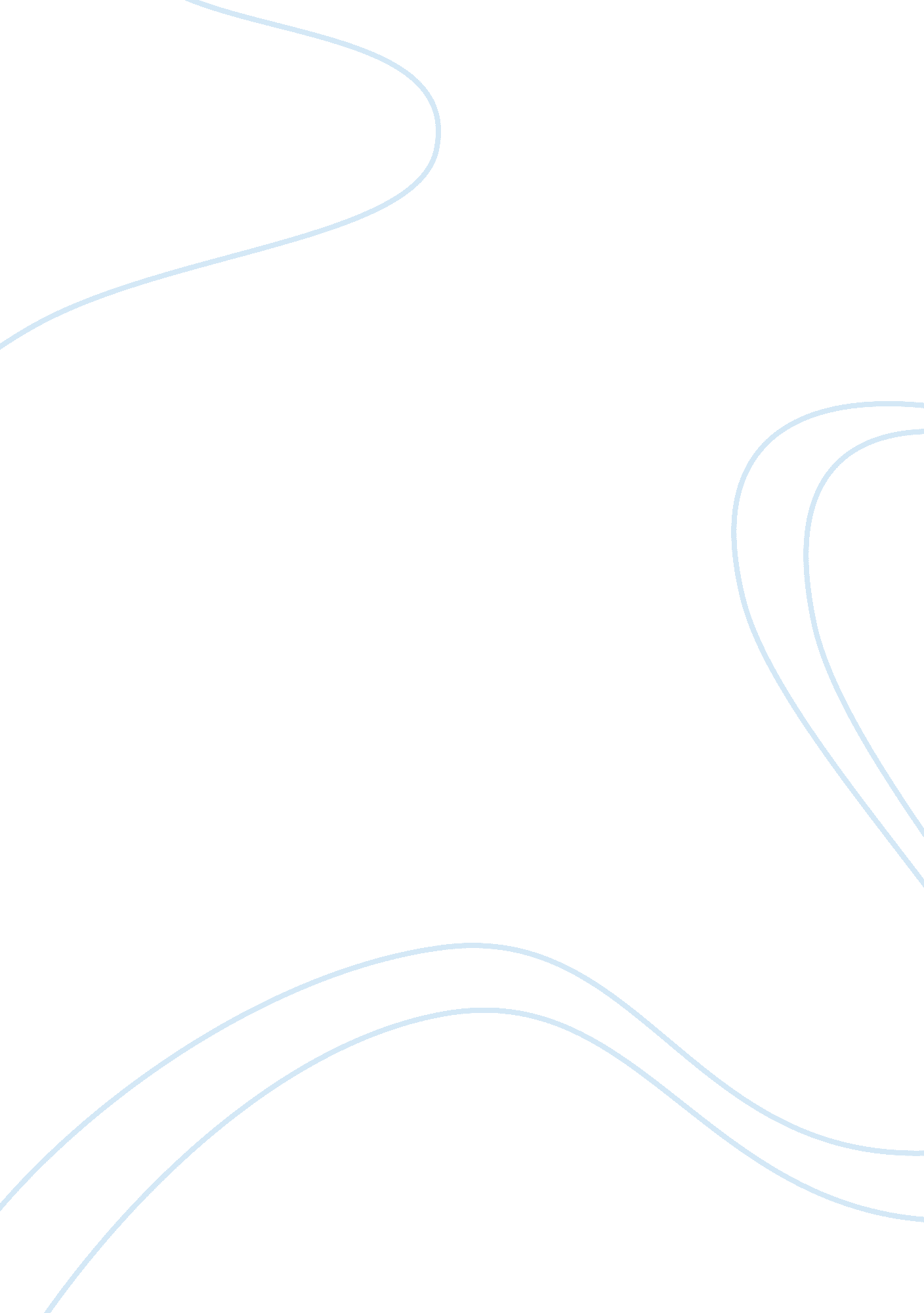 Global logistics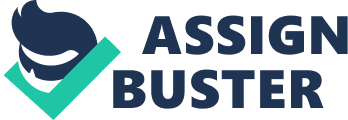 Logistics between Canada and China College: Efficient transport system is important for the flow of products for export. Minerals are the most important items for trade between Canada and China. The minerals exported from Canada to China provide Canada with significant tons since they are transported in bulk. The mineral of focus in this paper for export from Canada to China is Copper (Buckley, 2010). 
According to Bookbinder (2013), the modes of transport of copper for export would include trucking, railway and marine transport systems. Rail transport is suitable for very bulky and unrefined goods as it can bear very heavy loads and is cost effective. Trucking transportation is suitable for relatively bulky goods and when there is need for faster and economical mode of transport. Marine transport is suitable for transporting bulky goods through water bodies when it is available and cheaper than air transport. Important factors for selecting any mode of transport above are availability, efficiency and cost. 
From the mining fields, the unrefined copper ore is transported by rail from the minefields to the facilities in Toronto where they get processed and smelted to extract copper for export. From Toronto the copper is transported by rail to CentrePort Canada, where the copper is transported by trucks to the Port of Churchill, an Arctic deep sea port. This sea port has air, rail and road modes of transport, and the closest connection of sea between Asia and the mid-West of North America. CentrePort Canada has one unique difference from the rest of the inland ports because of the vibrant operations of air cargo combined with rail and truck transport connections at James Armstrong International Airport. The Copper is then loaded at Winnipeg Manitoba port and Transported by sea to the port of Nanjing in China. From the port, the copper is transported by rail from the port Nanjing to BeijingAirport China. The expected transit time by ocean from Winnipeg to Nanjing would be about eleven days (Bauhmol, 2013). 
The suitable incoterm to be used while transporting these goods is CIF because it is suitable for inland or waterway transport mode, and ensures that the seller is liable until the goods are delivered at the destination port. It covers many risks involved in water transportation in comparison to air transport. 
In China, electronic goods for export would be transported by rail from the companies of manufacture to Beijing International Airport. From the airport the goods will get transported out of China by Air to CentrePort in Canada, a leading port for cargo in Canada. From CentrePort, the goods would be transported by rail to Toronto. The estimated time for the transit would be approximately 5 days. The incoterm that would be used here is the CFR. This incoterm ensures that the seller bears all the costs of exporting goods into Canada at the destination port, inclusive of the costs of carriage and clearance of goods with an exception of insurance. This is because the security procedures involved in air transport are very advanced and therefore risks are minimal. 
Freight forwarding services are any form of services connected to handling, carriage, consolidation, storage, packing, and advisory services on declaration of financial and custom matters. It also involves the procurement of insurance services and relevant documents for goods (Buckley, 2010). 
According to Ng (2014), the major difference between the freight forwarders in China and Canada is; Canada has several large scale international freight forwarders while China majorly has small scale freight forwarders operated by the owners, and do not have their own bills of lading. The operations of these freight forwarders are always limited to specific airports or sea ports, and lack the ability for offering one stop services to clients unlike their Canadian counterparts. 
In China however, the local freight forwarders are the only ones allowed to operate the transportation inland China because of legalrestrictions on foreign investment in freight forwarding, and foreign freight forwarders are only allowed to handle international freight forwarding operations (Ng, 2014). 
Roles of Freight Forwarders in China 
Inland transport operation within China 
Creating individual transport solutions 
Calculation of import duties to clients 
Purchase of export papers for clients 
Connecting suppliers with clients 
Roles of Freight Forwarders in Canada 
Recommending the best and economical routes 
Appropriate packaging 
Customs clearance 
Arrange for distribution and warehousing 
Provide a worldwide network 
Provide information on insurance cost, port charges and consular cost 
References 
Baumohl, B. (2013). The secrets of economic indicators: hidden clues to future economic trends and investment opportunities (3rd ed.). Upper Saddle River, N. J.: FT Press. 
Buckley, P. J. (2010). Foreign direct investment, China and the world economy. Basingstoke, UK: Palgrave Macmillan. 
Bookbinder, J. H. (2013). Handbook of global logistics transportation in international supply chains. New York, NY: Springer. 
Global business strategy and innovation a Canadian logistics perspective.. (2011). Ottawa, Ont.: Industry Canada. 
Incoterms 2010: ICC rules for the use of domestic and international trade terms : entry into force 1 January 2011.. (2010). Paris: ICC Publications. 
Ng, A. (2014, February 14). Transportation and logistics industry. Key findings in the transportation and logistics industry . Retrieved February 14, 2014, from http://www. pwccn. com/home/printeng/tran 